Министерство образования и науки Республики ДагестанМБОУ «Гимназия № 33»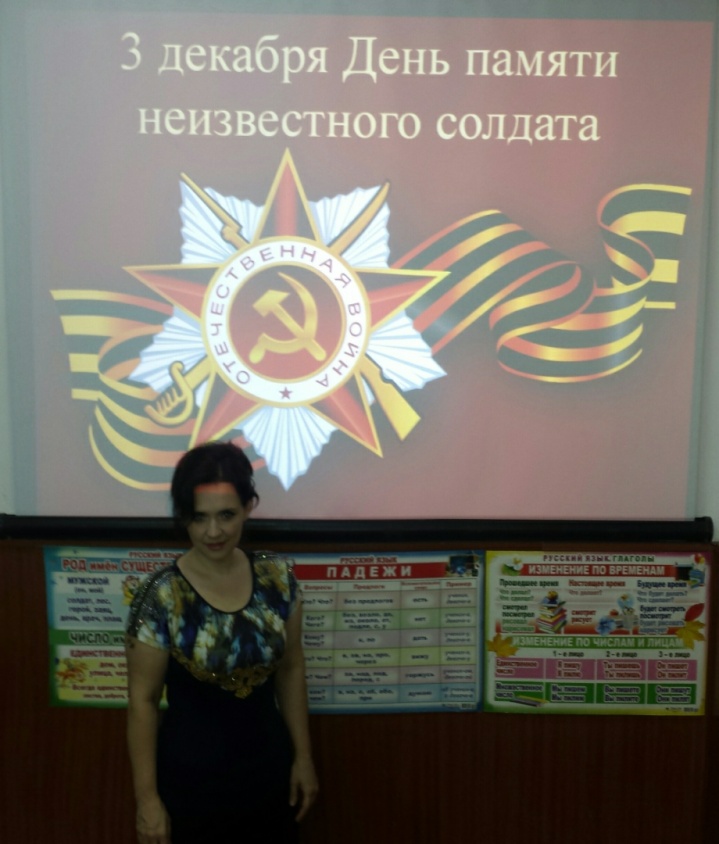  «День памяти неизвестного солдата»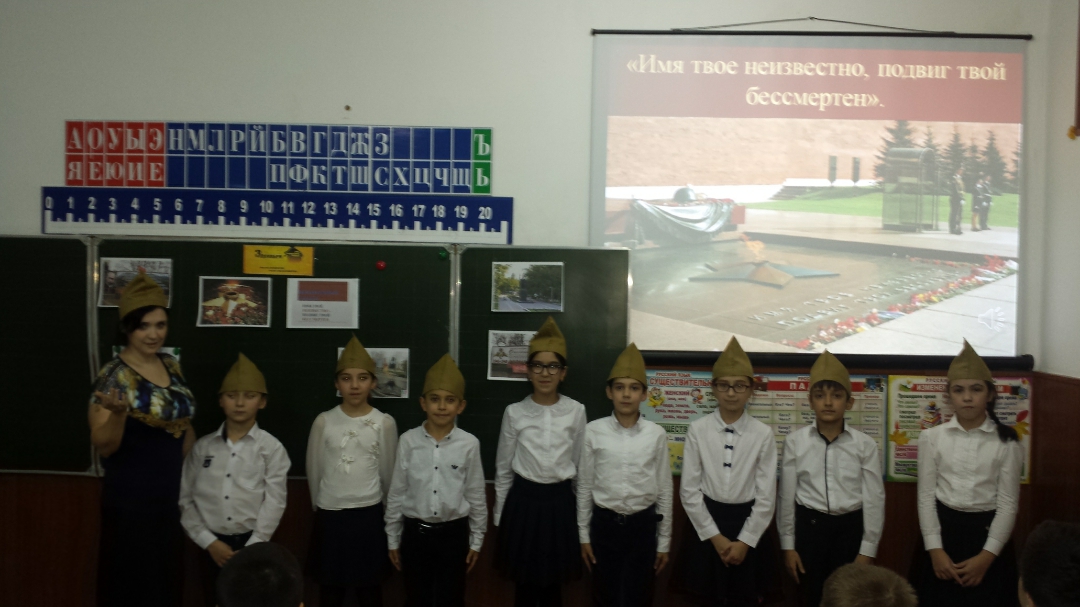 Подготовили и провелиЗамахчариева Н.Р.                                                                                                классный руководитель 42 классаГ. А. Меркулова  Махачкала 2018г.28 ноября 2018  г.прошел классный час в  МБОУ «Гимназии №33» г. МахачкалыОхват учащихся:25уч-сяПриглашенные лица :Зам.директора по  ВР- Храмова В.Д.Зам.директора  по УВР–Мусалаева И.М.Цели:Цели: рассказ об учреждении нового государственного праздника в РФ; расширение знаний обучающихся о Великой Отечественной войне; воспитание патриотизма, чувства благодарности павшим в войне за Победу над фашистской Германией, за свободу и мирное небо над головой.Форма мероприятия:- Беседа .Методы и приемы: словесные, наглядные.Оборудование:мультимедийный проектор,Краткое содержание:Вступительное слово учителя.      Если открыть любую изданную в нашей стране «Книгу Памяти», то напротив фамилий огромного числа   советских солдат, не вернувшихся с Великой Отечественной войны, написано «пропал без вести».  Эти бойцы и командиры Красной Армии неизвестный солдат так и остались лежать там, где их настигла смерть: в обвалившихся блиндажах, в засыпанных окопах или воронках, а порой и под открытым небом. В полях, лесах и болотах России до сих пор лежат безвестные останки воинов, погибших на той войне. Сейчас  лишь немногим воинам, чьи останки находят поисковики, удается вернуть имена. Остальные так и остаются «Неизвестными солдатами» той далёкой и страшной войны.3 декабря 1966 г., в ознаменование 25-летней годовщины разгрома немецких войск под Москвой прах неизвестного солдата был перенесён из братской могилы на 41-м километре Ленинградского шоссе и торжественно захоронен в Александровском саду. 8 мая 1967 г. на месте захоронения был открыт мемориальный архитектурный ансамбль «Могила Неизвестного солдата», а также зажжён Вечный огонь. С 12 декабря 1997 г. пост № 1 почётного караула был перенесён от Мавзолея Ленина к Могиле Неизвестного солдата.Затем ученики читаютстихотворения памяти героям освободителям.Несколько учеников подготовили сообщения о разных памятниках русскому солдату освободителю воздвигнутых в разное время  в разных городах по всему миру.Далее ведется беседа с учениками о доблести , долге , патриотизме и верности своей родине. Ребята познакомились с понятием «Вахта Памяти» и какую тяжелую, кропотливую  и нужную работу проводят ее добровольные участники.подведен итогнашего классного часа.«Имя твоё неизвестно, подвиг твой бессмертен», — такие слова начертаны на сводах  мемориального комплекса. Великая Отечественная война поглотила в своем пламени 5 миллионов человек, даже не спросив напоследок, как их зовут. Но пропасть без вести — не значит раствориться во тьме истории. Они живы в памяти людской, которая бережно хранится и передается от поколения к поколению.Вступительное слово учителя.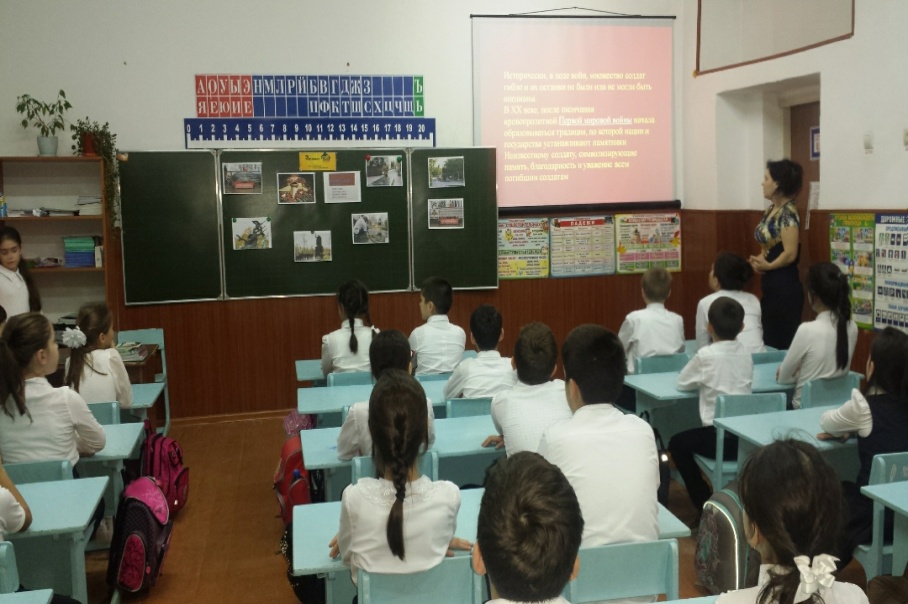 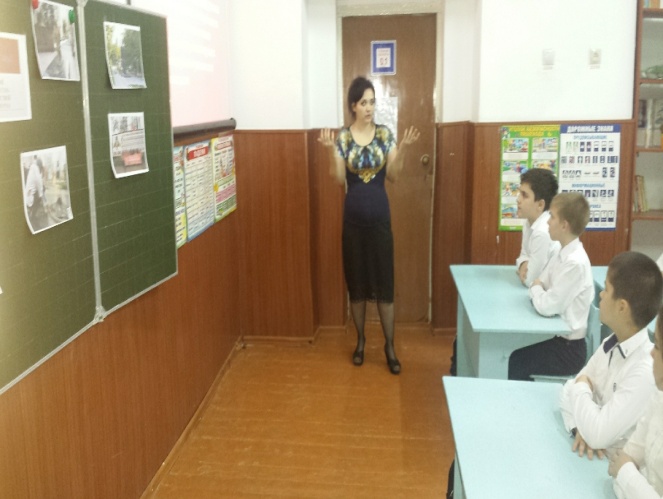 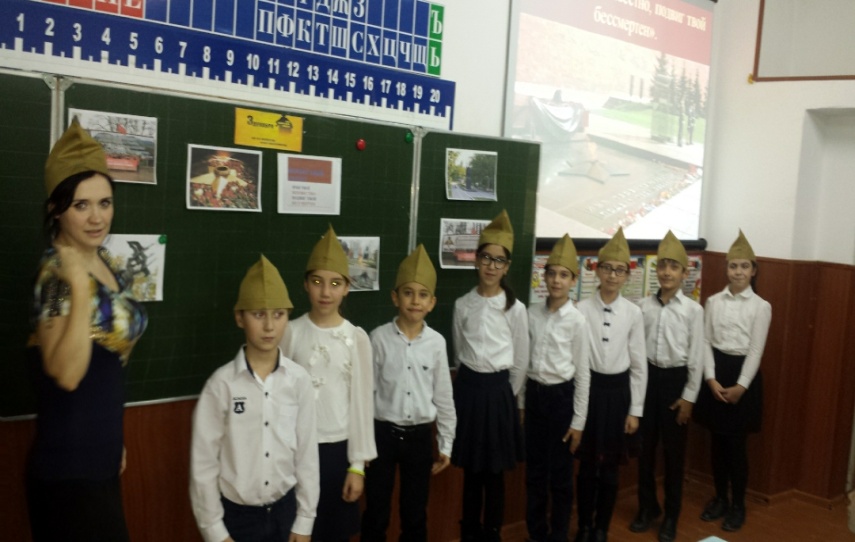 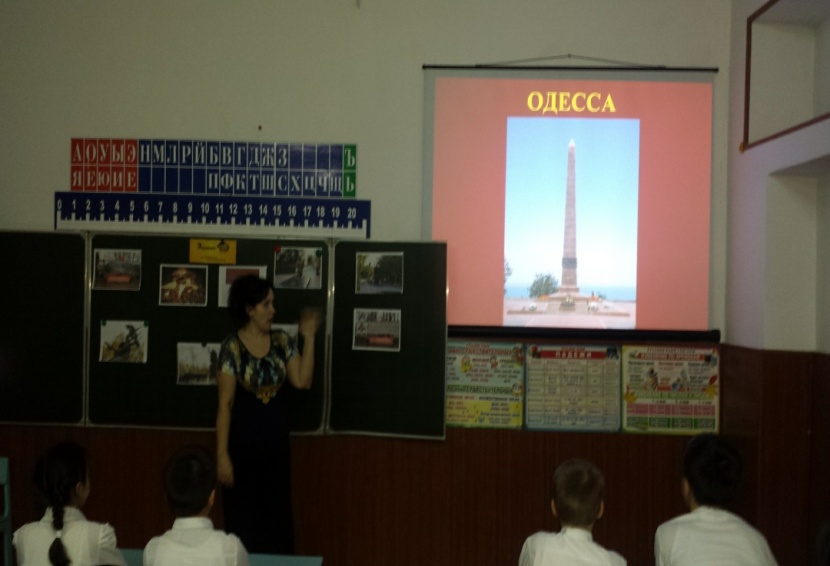 Учащиеся выступают с сообщениями  о памятниках неизвестному солдату , в разных городах мира. 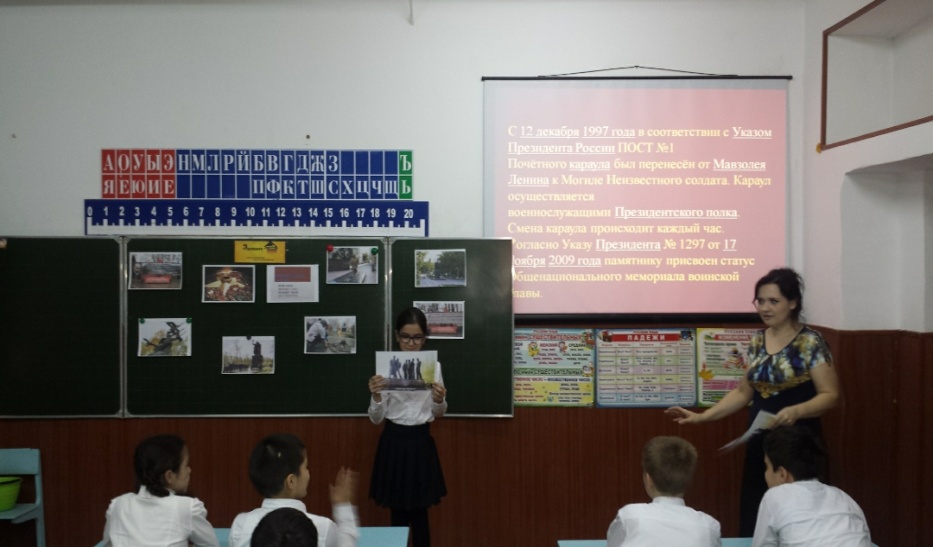 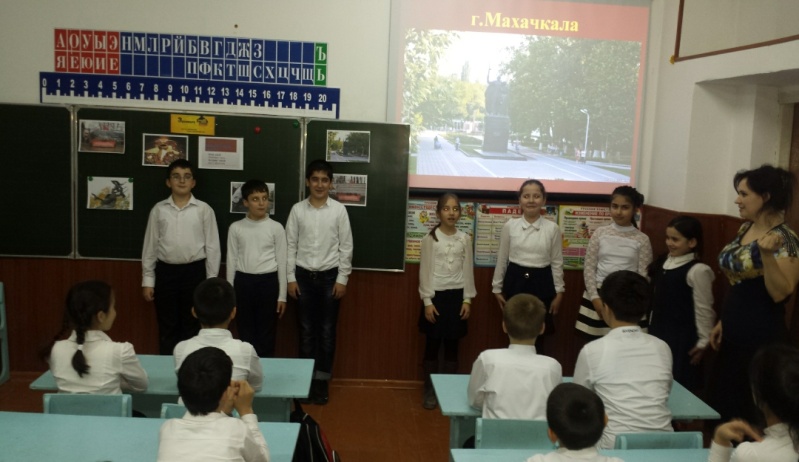                                                     Минута молчания.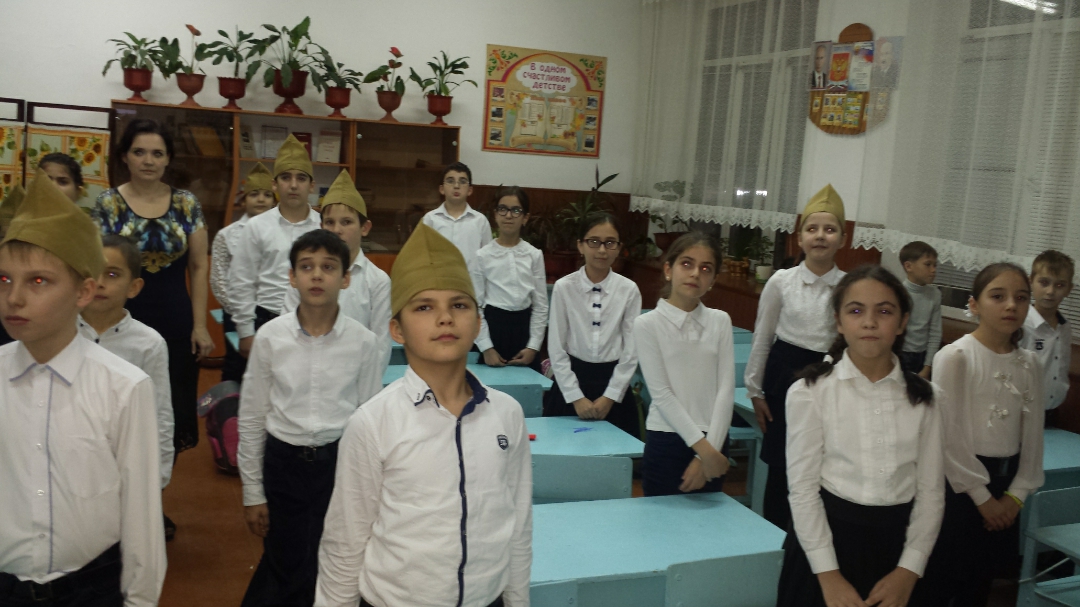 